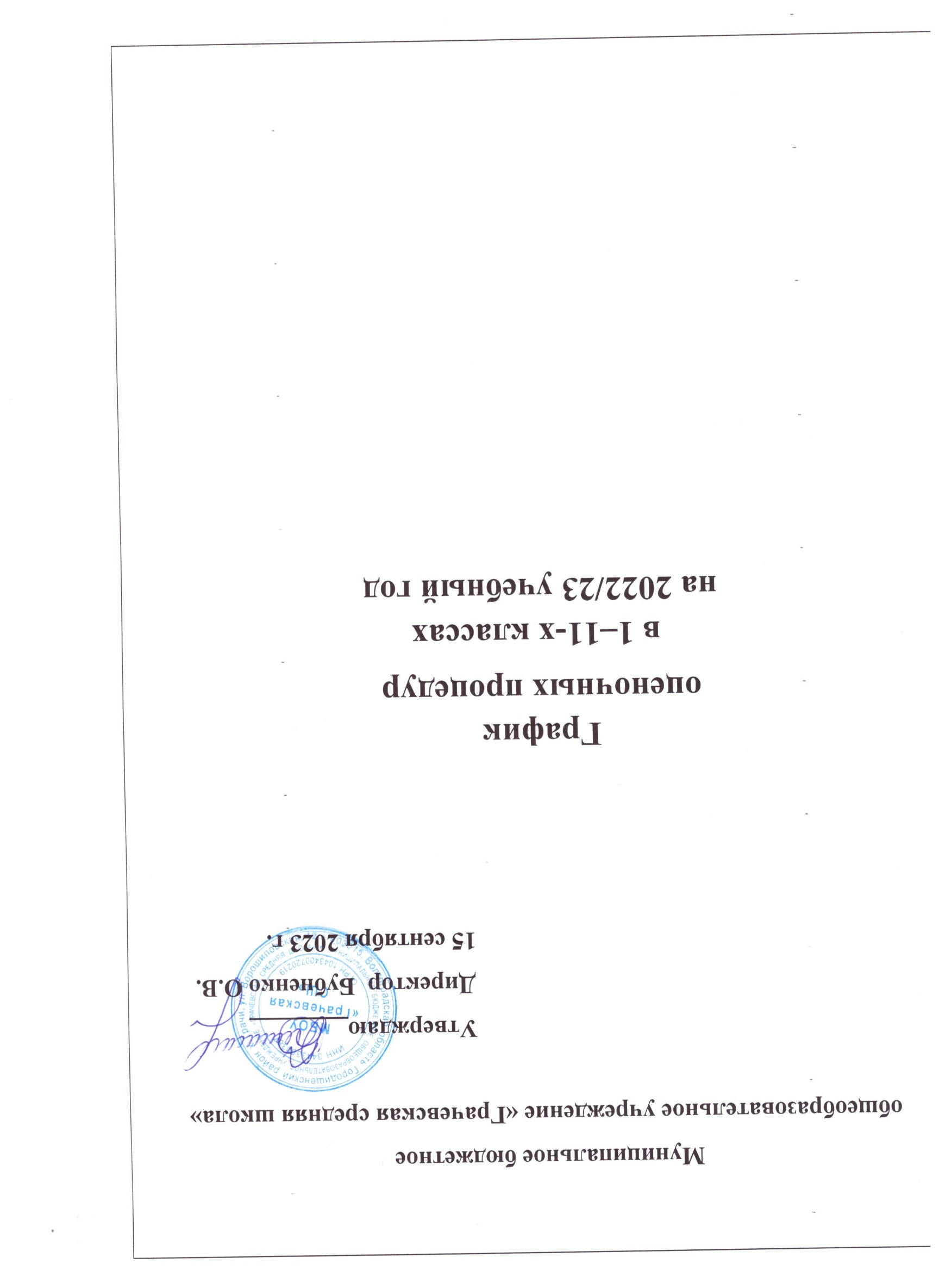 Муниципальное бюджетное общеобразовательное учреждение «Грачевская средняя школа»                                                                                  Утверждаю________                                                                     Директор  Бубненко О.В.                                                                                  15 сентября 2023 г.График
оценочных процедур в 1–11-х классах
на 2022/23 учебный годГрафик оценочных процедур в 1—11-х классах на 2023/24 учебный годУровеньУчебный предмет/предмет оценкиПланируемая дата проведения оценочной процедурыПланируемая дата проведения оценочной процедурыПланируемая дата проведения оценочной процедурыПланируемая дата проведения оценочной процедурыПланируемая дата проведения оценочной процедурыПланируемая дата проведения оценочной процедурыУровеньУчебный предмет/предмет оценкиЧетвертьЧетвертьЧетвертьЧетвертьЧетвертьЧетвертьУровеньУчебный предмет/предмет оценкиIIIIIIIIIIIIIVНачальное общее образованиеНачальное общее образованиеНачальное общее образованиеНачальное общее образованиеНачальное общее образованиеНачальное общее образованиеНачальное общее образованиеНачальное общее образование1-й класс1-й класс1-й класс1-й класс1-й класс1-й класс1-й класс1-й классРегиональны е оценочные процедурыИсследование готовности первоклассников к обучению04.10Оценочные процедуры по инициати ве школыМатематика13.1213.1215.0215.0211.05Оценочные процедуры по инициати ве школыРусский язык16.1216.1222.0222.0216.05Оценочные процедуры по инициати ве школыОкружающий мир19.1023.1223.1210.0310.0322.05Оценочные процедуры по инициати ве школыТехнология25.1006.1206.1214.0314.03Оценочные процедуры по инициати ве школыИзобразительное искусство21.1021.1221.1203.0303.03Оценочные процедуры по инициати ве школыМузыка17.1020.1220.1217.0317.0324.05Оценочные процедуры по инициати ве школыФизическая культура18.1012.1212.1215.0315.0323.052-й класс2-й класс2-й класс2-й класс2-й класс2-й класс2-й класс2-й классРегиональные оценочные процедурыКомплексная региональная проверочная работа16.09Оценочные процедуры по инициати ве школыМатематика12.1021.1221.1221.1213.0324.05Оценочные процедуры по инициати ве школыРусский язык14.1012.1212.1212.1214.0203.05Оценочные процедуры по инициати ве школыЛитературное чтение05.1016.1216.1216.1220.0219.05Окружающий мир15.1215.1223.05Иностранный язык25.1020.1220.1214.0314.0317.05Технология19.1007.1207.1215.0315.0312.05Изобразительное искусство06.1206.1210.0310.0322.05Музыка21.1023.1223.1217.0317.0328.04Физическая культура17.1013.1213.1206.0306.0316.053-й класс3-й класс3-й класс3-й класс3-й класс3-й класс3-й класс3-й классРегиональны е оценочные процедурыКомплексная региональная проверочная работа16.09Оценочные процедуры по инициати ве школыРусский язык24.1014.1214.1214.1221.0219.05Оценочные процедуры по инициати ве школыЛитературное чтение19.1219.1219.1217.05Оценочные процедуры по инициати ве школыМатематика12.1015.1215.1215.1222.0215.05Оценочные процедуры по инициати ве школыОкружающий мир21.1020.1220.1220.1210.0322.05Оценочные процедуры по инициати ве школыИностранный язык25.1021.1221.1221.1215.0311.05Оценочные процедуры по инициати ве школыТехнология18.1019.1219.1219.1214.0316.05Оценочные процедуры по инициати ве школыИзобразительное искусство17.1023.1223.1223.1213.0310.05Оценочные процедуры по инициати ве школыМузыка19.1026.1226.1226.1217.0324.05Оценочные процедуры по инициати ве школыФизическая культура14.1013.1213.1213.1209.0323.054-й класс4-й класс4-й класс4-й класс4-й класс4-й класс4-й класс4-й классФедеральные оценочные процедуры— ВПРРусский язык21.0423.0421.0423.0421.0423.04Федеральные оценочные процедуры— ВПРМатематика02.04Федеральные оценочные процедуры— ВПРОкружающий мир09.04Региональны е оценочные процедурыКомплексная региональная проверочная работа16.09Оценочные процедуры по инициати ве школыРусский язык05.1016.1217.0224.05Оценочные процедуры по инициати ве школыЛитературное чтение28.1020.1213.0322.05Оценочные процедуры по инициати ве школыМатематика17.1014.1228.0215.05Оценочные процедуры по инициати ве школыОкружающий мир24.1005.1207.0316.05Оценочные процедуры по инициати ве школыИностранный язык26.1021.1215.0303.05Оценочные процедуры по инициати ве школыТехнология18.1006.1214.0311.05Оценочные процедуры по инициати ве школыИзобразительное искусство21.1023.1210.0323.05Оценочные процедуры по инициати ве школыМузыка25.1009.1217.0305.05Оценочные процедуры по инициати ве школыФизическая культура19.1007.1209.0317.05Основное общее образованиеОсновное общее образованиеОсновное общее образованиеОсновное общее образованиеОсновное общее образованиеОсновное общее образование5-й класс5-й класс5-й класс5-й класс5-й класс5-й классФедеральные оценочные процедуры— ВПРРусский язык21.04Федеральные оценочные процедуры— ВПРМатематика23.04Федеральные оценочные процедуры— ВПРБиология06.04Федеральные оценочные процедуры— ВПРИстория04.04Оценочные процедуры по инициати ве школыРусский язык14.1014.1214.0417.05Оценочные процедуры по инициати ве школыЛитература26.1019.1213.0319.05Оценочные процедуры по инициати ве школыМатематика19.1026.1210.0322.05Оценочные процедуры по инициати ве школыБиология17.1007.1222.0310.05Оценочные процедуры по инициати ве школыИностранный язык21.09, 25.1016.1217.0315.05Оценочные процедуры по инициати ве школыИстория24.1023.1220.0312.05Оценочные процедуры по инициати ве школыОбществознание31.1006.1221.0327.04Оценочные процедуры по инициати ве школыГеография18.1020.1214.0323.05Оценочные процедуры по инициати ве школыИзобразительное искусство01.1207.0326.05Музыка09.1209.1203.0303.05Физическая культура12.1021.1221.1215.0324.05Технология28.1012.1212.1209.0316.056-й класс6-й класс6-й класс6-й класс6-й класс6-й класс6-й классФедеральные оценочные процедуры— ВПРРусский язык11.04Федеральные оценочные процедуры— ВПРМатематика13.04Федеральные оценочные процедуры— ВПРПредмет на основе случайного выбора: история, обществознание04.04Федеральные оценочные процедуры— ВПРПредмет на основе случайного выбора: биология, география06.04Оценочные процедуры по инициати ве школыРусский язык21.1021.1023.1213.0312.05Оценочные процедуры по инициати ве школыЛитература19.1019.1007.1214.0311.05Оценочные процедуры по инициати ве школыМатематика17.1017.1013.1217.0322.05Оценочные процедуры по инициати ве школыБиология18.1018.1005.1207.0320.04Оценочные процедуры по инициати ве школыИностранный язык24.1024.1019.1210.0323.05Оценочные процедуры по инициати ве школыИстория11.1011.1014.1209.0317.05Оценочные процедуры по инициати ве школыОбществознание12.1012.1009.1206.0329.05Оценочные процедуры по инициати ве школыГеография25.1025.1020.1221.0327.04Оценочные процедуры по инициати ве школыИзобразительное искусство28.1028.1019.05Оценочные процедуры по инициати ве школыМузыка26.1219.05Оценочные процедуры по инициати ве школыФизическая культура26.1026.1021.1215.0326.05Оценочные процедуры по инициати ве школыТехнология06.1219.05Оценочные процедурыПисьменная работа на межпредметной17.02школьного уровняв соответств ии с ФОПоснове для проверки читательской грамотности7-й класс7-й класс7-й класс7-й класс7-й класс7-й класс7-й класс7-й классФедеральные оценочные процедуры— ВПРРусский язык21.03Федеральные оценочные процедуры— ВПРМатематика23.03Федеральные оценочные процедуры— ВПРПредмет на основе случайного выбора: история, география, обществознание04.04Федеральные оценочные процедуры— ВПРПредмет на основе случайного выбора: биология, физика06.04Федеральные оценочные процедуры— ВПРИностранный язык25.04Оценочные процедуры по инициати ве школыРусский язык16.1216.1203.0326.05Оценочные процедуры по инициати ве школыЛитература18.1018.1020.1220.1206.0302.05Оценочные процедуры по инициати ве школыМатематика26.1026.1013.1213.1217.0312.05Оценочные процедуры по инициати ве школыИнформатика17.1017.1019.1219.1213.0303.05Оценочные процедуры по инициати ве школыФизика25.1025.1014.1214.1215.0322.04Оценочные процедуры по инициати ве школыБиология11.1011.1021.1221.1201.0322.05Оценочные процедуры по инициати ве школыИностранный язык01.1201.1223.05Оценочные процедуры по инициати ве школыИстория24.1024.1005.1205.1224.0219.05Оценочные процедуры по инициати ве школыОбществознание19.1019.1012.1212.1207.0324.05Оценочные процедуры по инициати ве школыГеография21.1021.1030.1130.1114.0316.05Оценочные процедуры по инициати ве школыИзобразительное искусство14.1014.1026.1226.1228.0224.04Оценочные процедуры по инициати ве школыМузыка12.1012.1006.1206.1227.0224.04Оценочные процедуры по инициати ве школыФизическая культура10.1010.1007.1207.1210.0315.05Оценочные процедуры по инициати ве школыОсновыбезопасностижизнедеятельности28.1028.1009.1209.1209.0329.05Оценочные процедуры по инициати ве школыТехнология02.1202.1217.05Оценочные процедуры школьного уровняв соответств ии с ФОППрактическаяработа в сочетании с письменной (компьютеризованн ой) частью для проверки цифровой грамотности18.028-й класс8-й класс8-й класс8-й класс8-й класс8-й классФедеральныеРусский язык21.04оценочныеРусский язык21.04оценочныеМатематика23.04процедурыМатематика23.04процедуры— ВПРПредмет на основе04.04случайного выбора:история, география,обществознаниеПредмет на основе06.04случайного выбора:биология, физика,химияФедеральныеЛичностные14.09оценочныеи метапредметныепроцедурырезультатыОценочныеРусский язык14.1014.1224.0314.04,процедуры17.05по инициати ве школыЛитература26.1019.1213.0319.05Математика19.1026.1210.0322.05Информатика28.1007.1222.0310.05Физика21.09,16.1217.0315.0525.10Биология24.1023.1220.0312.05Химия31.1006.1221.0327.04Иностранный язык18.1020.1214.0323.05История17.1027.1207.0326.05Обществознание09.1203.05География12.1021.1215.0324.05Изобразительное12.1206.0316.05искусствоМузыка03.1017.04Физическая культура04.1001.1209.0302.05Основыбезопасностижизнедеятельности02.1228.04Технология05.1225.049-й класс9-й класс9-й класс9-й класс9-й класс9-й классФедеральные оценочные процедурыИтоговое собеседование14.02(основной)13.03(по необход имости)15.04(по необходимост и)Оценочные процедуры по инициати ве школыРусский язык16.1203.0326.05Оценочные процедуры по инициати ве школыЛитература18.1020.1201.0312.05Оценочные процедуры по инициати ве школыМатематика26.1013.1217.0323.05Оценочные процедуры по инициати ве школыИнформатика17.1019.1213.0303.05Оценочные процедуры по инициати ве школыФизика25.1014.1215.0302.04Оценочные процедуры по инициати ве школыБиология11.1021.1210.0322.05Оценочные процедуры по инициати ве школыХимия27.1224.04Оценочные процедуры по инициати ве школыИностранный язык24.1005.1228.0219.05Оценочные процедуры по инициати ве школыИстория19.1001.1207.0324.05Оценочные процедуры по инициати ве школыОбществознание21.1012.1214.0316.05Оценочные процедуры по инициати ве школыГеография14.1026.1227.0226.04Оценочные процедуры по инициати ве школыИзобразительное искусство12.1006.1224.0202.05Оценочные процедуры по инициати ве школыМузыка10.1007.1206.0325.04Оценочные процедуры по инициати ве школыФизическая культура28.1009.1220.0321.04Оценочные процедуры по инициати ве школыТехнология02.1217.05Оценочные процедурыЭкспертная оценка процесса02.04школьного уровняв соответств ии с ФОПи результатов            подготовки                                       ГИАСреднее общее образованиеСреднее общее образованиеСреднее общее образованиеСреднее общее образованиеСреднее общее образованиеСреднее общее образованиеСреднее общее образованиеСреднее общее образование10-й класс10-й класс10-й класс10-й класс10-й класс10-й класс10-й класс10-й классРегиональны е оценочные процедурыКомплексная региональная проверочная работа16.09ОценочныеРусский язык21.1023.1223.1206.0306.0312.05процедурыРусский язык21.1023.1223.1206.0306.0312.05процедурыЛитература12.1212.1224.05по инициатиЛитература12.1212.1224.05по инициатиМатематика19.1027.1227.1214.0314.0311.05ве школыМатематика19.1027.1227.1214.0314.0311.05Иностранный язык17.1013.1213.1217.0317.0322.05История18.1007.1207.1210.0310.0320.04Химия24.1019.1219.1207.0307.0323.05Физика11.1014.1214.1209.0309.0317.05Обществознание12.1009.1209.1213.0313.0329.05География25.1020.1220.1221.0321.0327.04Биология28.1019.05Основы26.1226.1215.05безопасностижизнедеятельностиФизическая06.1206.1216.05культураОценочныеПисьменная работа09.04процедурына межпредметнойшкольногооснове для проверкиуровнячитательскойв соответствграмотностиии с ФОПии с ФОППрактическая06.1206.12работа в сочетаниис письменной(компьютеризованнпроверки цифровойграмотности11-й класс11-й класс11-й класс11-й класс11-й класс11-й классФедеральные оценочные процедурыИтоговое сочинение (изложение)06.1207.02(по необходи мости)10.04(по необходимост и)ОценочныеРусский язык28.0920.1214.0322.05процедурыРусский язык28.0920.1214.0322.05процедурыЛитература14.1211.05по инициатиЛитература14.1211.05по инициатиМатематика05.1016.1217.0219.05ве школыМатематика05.1016.1217.0219.05Иностранный язык26.1021.1215.0303.05История24.1005.1209.0316.05Химия06.1217.05Физика18.1024.05Обществознание12.1212.05География25.1006.03Биология17.1014.1228.0215.05Физическая09.1217.05культураОценочныеЭкспертная оценка20.03процедурыпроцессашкольногои результатовуровнявыполненияв соответствгрупповыхии с ФОПи индивидуальныхучебныхисследованийи проектов